Reserve su Stand de Exhibicióny/o Participe como AuspiciadorDATOS DE LA EMPRESA           DATOS DEL REPRESENTANTE
Formato para ser enviado vía e-mail a: eventos@gs1pe.org.peRazón Social:R.U.C. NºR.U.C. NºDirección:Dirección:Dirección:Distrito:Provincia:País:Teléfonos:Teléfonos:Teléfonos:Nombre del Contacto:Cargo:Cargo:E-mail:Web:Web:Actividad:Actividad:Actividad:Nombres y Apellidos:Nombres y Apellidos:Nombres y Apellidos:Cargo:Cargo:Area:DNI:Teléfonos:Teléfonos:E-mail:E-mail:E-mail: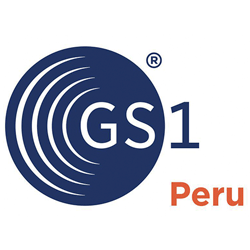 GS1 Perú

Shantall MongeCoordinadora Educación Estratégicaeventos@gs1pe.org.pe

T   203 6100, anexo 225
M  9849 34424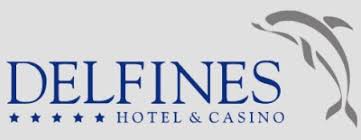 